Планируемые результаты освоения учебного предмета 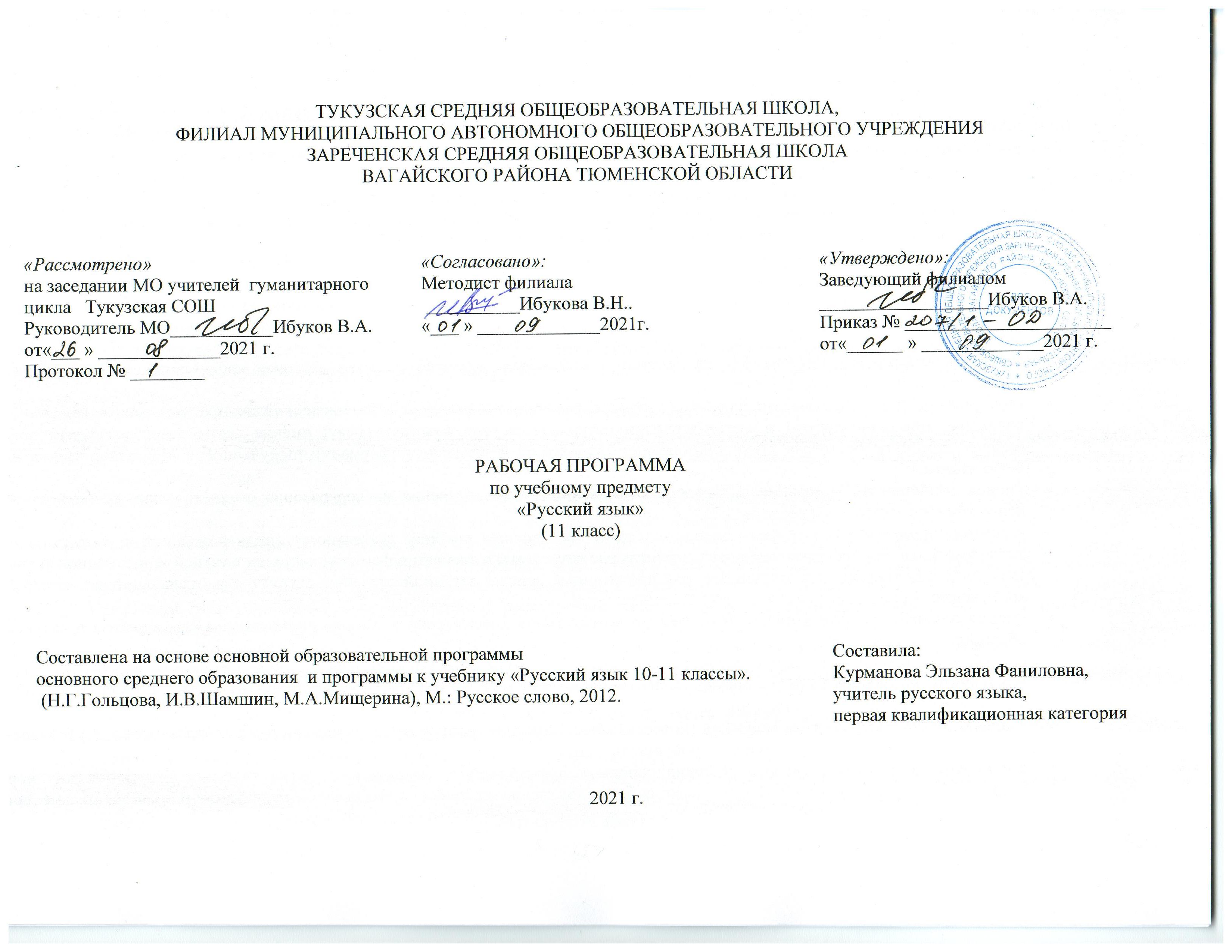 Личностными результатами освоения основной программы по русскому языку учащимися 11 класса являются:понимание русского языка как одной из основных национально – культурных ценностей русского народа;осознание эстетической ценности русского языка;достаточный объем словарного запаса и усвоение грамматических средств.Метапредметными результатами освоения основной программы по русскому языку учащимися 11 класса являются:владение всеми видами речевой деятельности (аудирование и чтение):понимание информации устного и письменного сообщения (коммуникативной установки, темы текста, основной мысли, основной и дополнительной информацией);владение разными видами чтения (поисковым, просмотровым, ознакомительным, изучающим) текстов разных стилей и жанров;восприятие на слух текстов разных стилей и жанров; владение разными видами аудирования (выборочным, ознакомительным, детальным);способность извлекать информацию из различных источников, включая средства массовой информации, компакт – диски учебного назначения, ресурсы Интернета);свободно пользоваться словарями различных видов, справочной литературой, в том числе и на электронных носителях;овладение приемами отбора и систематизации материала на определенную тему; умение вести самостоятельный поиск информации; способствовать к преобразованию, сохранению и передаче информации, полученной в результате чтения или аудирования;умение сопоставлять и сравнивать речевые высказывания с точки зрения их содержания, стилистических особенностей и использованных языковых средств;говорение и письмо: способность определять цели предстоящей учебной деятельности (индивидуальной и коллективной), последовательность действий, оценивать достигнутые результаты и адекватно формулировать их в устной и письменной форме;умение воспроизводить прослушанный или прочитанный текст с заданной степенью свернутости (план, пересказ, конспект, аннотация);умение создавать устные и письменные тексты разных типов, стилей речи и жанров с учетом замысла, адресата и ситуации общения;способность свободно, правильно излагать свои мысли в устной и письменной форме, соблюдать нормы построения текста (логичность, последовательность, связность, соответствие теме и др.); адекватно выражать свое отношение к фактам и явлениям окружающей действительности, к прочитанному, услышанному, увиденному;владение различными видами монолога (повествование, описание, рассуждение, сочетание разных видов монолога) и диалога (этикетный, диалог – расспрос, диалог – побуждение, диалог – обмен мнениями; сочетание разных видов диалога);соблюдение в практике речевого общения основных орфоэпических, лексических, грамматических, стилистических норм современного русского литературного языка; соблюдение основных правил орфографии и пунктуации в процессе письменного общения;способность участвовать в речевом общении, соблюдая нормы речевого этикета; адекватно использовать жесты, мимику в процессе речевого общения;способность осуществлять речевой самоконтроль в процессе учебной деятельности и в повседневной практике речевого общения; способность оценивать свою речь с точки зрения ее содержания, языкового оформления; умение находить грамматические и речевые ошибки, недочеты, исправлять их; совершенствовать и редактировать собственные тексты;умение выступать перед аудиторией сверстников с небольшими сообщениями, докладом, рефератом, участие в спорах, обсуждениях актуальных тем с использованием различных средств аргументации;применение приобретенных знаний, умений и навыков в повседневной жизни; способствовать использованию родного языка как средство получения знаний по другим учебным предметам; применение полученных знаний, умений и навыков анализа языковых явлений на межпредметном уровне (на уроках иностранного языка, бурятского, литературы и др.);коммуникативно целесообразное взаимодействие с окружающими людьми в процессе речевого общения, совместного выполнения какого – либо задания, участия в спорах, обсуждениях актуальных тем; овладение национально – культурными нормами речевого поведения в различных ситуациях формального и неформального межличностного и межкультурного общения.Предметными результатами освоения основной программы по русскому языку учащимися 11 класса являются:представления об основных функциях языка, о роли русского языка как национального языка русского народа, как государственного языка Российской Федерации и языка межнационального общения, о связи языка и культуры в жизни человека и общества;понимание места родного языка в системе гуманитарных наук и его роли в образовании в целом;усвоение основных научных знаний о родном языке, понимание взаимосвязи его уровней и единиц; освоение базовых понятий лингвистики и ее основных разделов; язык и речь, речевое общение, речь устная и письменная, монолог, диалог и их виды; ситуация речевого общения; разговорная речь; научный, публицистический, официально – деловой стили, язык художественной литературы; жанры научного, публицистического, официально – делового стилей и разговорной речи; функционально – смысловые типы речи (повествование, описание, рассуждение; текст, типы текста; основные единицы языка, их признаки и особенности употребления в речи;овладение основными стилистическими ресурсами лексики и фразеологии русского языка, основными нормами русского литературного языка (орфоэпическими, лексическими, грамматическими, орфографическими, пунктуационными), нормами речевого этикета и использование их в своей речевой практике при создании устных и письменных высказываний;опознавание и анализ единиц языка, грамматических категорий языка, грамматических категорий языка, уместное употребление языковых единиц адекватно ситуации речевого общения;проведение различных видов анализа слова (фонетический, морфемный, словообразовательный, лексический, морфологический), синтаксического анализа словосочетания и предложения, многоаспектного анализа текста с точки зрения его основных признаков и структуры, принадлежности к определенным функциональным разновидностям языка, особенностей языкового оформления, использования выразительных средств языка;понимание коммуникативно – эстетических возможностей лексической и грамматической синонимии и использование их в собственной речевой практике.Содержание учебного предметаПовторение изученного в 10 классеОсновные единицы языка и их особенности (звуки, морфемы, слова, словосочетания, предложения). Лексическое и грамматическое значение слова. Части речи и их смысловые, морфологические и синтаксические признаки. Основные правила правописания.Синтаксис и пунктуацияОсновные понятия синтаксиса и пунктуации. Основные синтаксические единицы. Основные принципы русской пунктуации. Пунктуационный анализ.СловосочетаниеКлассификация словосочетаний. Виды синтаксической связи. Синтаксический разбор словосочетания.ПредложениеПонятие о предложении. Основные признаки предложения. Классификация предложений. Предложения простые и сложные.Простое неосложненное предложениеВиды простых предложений по цели высказывания. Виды предложений по эмоциональной окраске. Предложения утвердительные и отрицательные.Виды предложений по структуре. Двусоставные и односоставные предложения. Главные члены предложения. Тире между подлежащим и сказуемым. Распространенное и нераспространенное предложения. Второстепенные члены предложения. Полные и неполные предложения. Тире в простом предложении. Соединительное тире. Интонационное тире.Порядок слов в простом предложении. Инверсия.Синонимия разных типов простого предложения.Простые осложненные и неосложненные предложения.Простое неосложненное предложениеВиды простых предложений по цели высказывания. Виды предложений по эмоциональной окраске. Предложения утвердительные и отрицательные.Виды предложений по структуре. Двусоставные и односоставные предложения. Главные члены предложения. Тире между подлежащим и сказуемым. Распространенное и нераспространенное предложения. Второстепенные члены предложения. Полные и неполные предложения. Тире в простом предложении. Соединительное тире. Интонационное тире.Порядок слов в простом предложении. Инверсия.Синонимия разных типов простого предложения.Простые осложненные и неосложненные предложения.Простое осложненное предложениеОднородные члены предложения. Знаки препинания в предложениях с однородными членами. Знаки препинания при однородных и неоднородных определениях. Знаки препинания при однородных и неоднородных приложениях. Знаки препинания при однородных членах, соединенных неповторяющимися союзами. Знаки препинания при однородных членах, соединенных повторяющимися и парными союзами.Обобщающие слова при однородных членах предложения. Знаки препинания при обобщающих словах.Обособленные члены предложения. Знаки препинания при обособленных членах предложения. Обособленные и необособленные определения. Обособленные приложения. Обособленные обстоятельства. Обособленные дополнения. Уточняющие, пояснительные и присоединительные члены предложения.Параллельные синтаксические конструкции.Знаки препинания при сравнительных оборотах.Знаки препинания при словах и конструкциях, грамматически не связанных с предложением. Знаки препинания при обращениях. Знаки препинания при вводных словах и словосочетаниях. Знаки препинания при вводных конструкциях. Знаки препинания при междометиях, утвердительных, отрицательных, вопросительно-восклицательных словах.Сложное предложениеПонятие о сложном предложении. Главные и придаточные предложения. Типы придаточных предложений.Сложносочиненные предложения. Знаки препинания в сложносочиненном предложении. Синтаксический разбор сложносочиненного предложения.Сложноподчиненное предложение с несколькими придаточными. Синтаксический разбор сложноподчиненного предложения с несколькими придаточными. Бессоюзное сложное предложение. Знаки препинания в бессоюзном сложном предложении. Запятая и точка с запятой в бессоюзном сложном предложении. Двоеточие в бессоюзном сложном предложении. Тире в бессоюзном сложном предложении. Синтаксический разбор бессоюзного сложного предложения. Период. Знаки препинания в периоде. Сложное синтаксическое целое и абзац. Синонимия разных типов сложного предложения.   Предложения с чужой речью   Способы передачи чужой речи. Знаки препинания при прямой речи. Знаки препинания при диалоге. Знаки препинания при цитатах.   Употребление знаков препинания   Сочетание знаков препинания. Вопросительный и восклицательный знаки. Запятая и тире. Многоточие и другие знаки препинания.       Скобки и другие знаки препинания. Кавычки и другие знаки препинания.  Факультативные знаки препинания. Авторская пунктуация.Культура речи Язык и речь. Культура речи как раздел науки о языке, изучающий правильность и чистоту речи. Правильность речи. Норма литературного языка. Нормы литературного языка: орфоэпические, акцентологические, словообразовательные, лексические, морфологические, синтаксические, стилистические. Орфографические и пунктуационные нормы. Речевая ошибка. Качества хорошей речи: чистота, выразительность, уместность, точность, богатство. Виды и роды ораторского красноречия. Ораторская речь и такт.СтилистикаСтилистика как раздел науки о языке, изучающий стили языка и стили речи, а также изобразительно-выразительные средства. Стиль. Классификация функциональных стилей. Научный стиль. Официально-деловой стиль. Публицистический стиль. Разговорный стиль. Художественный стиль. Текст. Основные признаки текста. Функционально-смысловые типы речи: повествование, описание, рассуждение. Анализ текстов разных стилей и жанров.Тематическое планирование, в том числе с учетом рабочей программы воспитания с указанием количества часов, отводимых на освоение каждой темыПриложение Календарно-тематическое планирование№ п/пНазвание разделаЧасы1Введение 1 ч.2Основные единицы синтаксиса.13ч.3Предложения с однородными членами9ч.4Обособленные члены предложения 15 ч.5Вводные слова, словосочетания, конструкции, предложения 126Понятие о сложном предложении. Сложноподчиненные предложения 127Бессоюзные сложные предложения7 ч.8Период, цитаты, авторская пунктуация 34ч.Контрольные работы (диктант, сочинение, тест) № п/пТема урокаКол-во часовДата Дата № п/пТема урокаКол-во часовВведение.  Основные принципы русской пунктуации 12.09Входная контрольная работа в формате ЕГЭ. (РПВ) Интеллектуальные интернет - ресурсы на сайте «Решу ЕГЭ по русскому языку»17.09Основные единицы синтаксиса. Словосочетание18.09Предложение19.09Простое предложение114.09Грамматическая основа предложения115.09Контрольная работа в формате ЕГЭ. (РПВ) Интеллектуальные интернет - ресурсы на сайте «Решу ЕГЭ по русскому языку»116.09Способы выражения главных членов предложения121.09Способы выражения главных членов предложения. Типы сказуемых122.09Тире в простом предложении123.09Тире в простом предложении128.09Тире в простом предложении129.09Готовимся к ЕГЭ. Задания 1 – 6 130.09Тестирование в формате ЕГЭ. (РПВ) Интеллектуальные интернет - ресурсы на сайте «Решу ЕГЭ по русскому языку»15.10Предложения с однородными членами16.10Знаки препинания в предложениях с однородными членами17.10Знаки препинания в предложениях с однородными членами112.10Знаки препинания при однородных и неоднородных определениях, однородных и неоднородных приложениях113.10Подготовка к написанию сочинения – рассуждения на основе текста. (РПВ) беседа «Зависит ли человек от природы?»114.10Знаки препинания при однородных и неоднородных приложениях119.10Обобщающие слова при однородных членах120.09Знаки препинания при однородных словах с обобщающими словами121.10Обобщающие слова при однородных членах126.10Обособление определений127.10Сложные случаи обособления определений19.11Знаки препинания при обособлении определений110.11Обособленные приложения111.11Сложные случаи обособления приложений116.11Знаки препинания при обособлении приложения117.11Обособленные обстоятельства118.11Сложные случаи обособления обстоятельства123.11Знаки препинания при обособлении обстоятельства124.11Обособленные дополнения125.11Сложные случаи обособления дополнения130.11Знаки препинания при обособлении дополнения11.12Уточняющие, пояснительные и присоединительные конструкции12.12Сочинение-рассуждение на основе текста.  (РПВ) «Есть ли что-то сильнее материнской любви?»17.12Знаки препинания при уточняющих, пояснительных и присоединительных конструкциях18.12Вводные и вставные конструкции19.12Вводные и вставные конструкции114.12Знаки препинания при вводных и вставных конструкциях115.12Обращения116.12Предложения с междометиями, утвердительными, отрицательными и вопросительными словами121.12Конструкция с союзом как122.12Конструкция с союзом как123.12Диктант с грамматическим заданием128.12Анализ работы129.12Готовимся к ЕГЭ. Сочинение-рассуждение на основе текста. (РПВ) «Как люди должны относиться к своим питомцам?»130.12Готовимся к ЕГЭ. Задания 8 -17111.01Тестирование по заданиям ЕГЭ (8-17)112.01 Понятие о сложном предложении113.01Понятие о сложном предложении. Р.р. Анализ текста118.01Понятие о сложном предложении119.01Классификация сложных предложений.120.01Пунктуация в сложносочиненном предложении125.01Пунктуация в сложносочиненном предложении126.01Знаки препинания в сложноподчиненном предложении с одним придаточным127.01Роль  указательных слов в СПП, строение СПП11.02Знаки препинания в сложноподчиненном предложении с одним придаточным12.02Знаки препинания в сложноподчиненном предложении с несколькими придаточными. Р.р. Анализ текста13.02Знаки препинания в сложноподчиненном предложении с несколькими придаточными18.02Сочинение-рассуждение на основе текста. (РПВ) беседа «Что значит для человека родной язык?»19.02Знаки препинания в бессоюзном сложном предложении110.02Особенности интонации сложных бессоюзных предложений115.02Знаки препинания в бессоюзном сложном предложении116.02Знаки препинания в сложных предложениях с разными видами связи117.02Знаки препинания в сложных предложениях с разными видами связи122.02Знаки препинания в сложных предложениях с разными видами связи124.02Период11.03Период. Знаки препинания в периоде12.03Способы передачи чужой речи13.03Знаки препинания при прямой речи19.03Способы передачи чужой речи. Знаки препинания при прямой речи110.03Знаки препинания при диалоге115.03Знаки препинания при диалоге116.03Сочинение-рассуждение на основе текста. (РПВ) дискуссия «Почему человеку важно получить хорошее образование?» 117.03Знаки препинания при цитатах122.03Знаки препинания при цитатах123.03Знаки препинания при цитатах124.03Готовимся к ЕГЭ. Задания 18-2615.04Готовимся к ЕГЭ. Тестирование по заданиям ЕГЭ (18-26). 16.04Сочетание знаков препинания17.04Сочинение-рассуждение на основе текста. (РПВ) беседа «Какие внутренние качества человека можно считать правильными?»112.04Сочетание знаков препинания113.04Факультативные знаки препинания115.04Авторская пунктуация119.04Факультативные знаки препинания. Авторская пунктуация120.04Подготовка к контрольной работе по теме: «Знаки препинания в сложном предложении»121.04Подготовка к контрольной работе по теме: «Знаки препинания в сложном предложении»126.04Контрольное тестирование в формате ЕГЭ. (РПВ) Интеллектуальные интернет - ресурсы на сайте «Решу ЕГЭ по русскому языку»127.04Контрольное тестирование в формате ЕГЭ128.04Культура речи (семинар)14.05Культура речи (семинар) 15.05Диктант с грамматическим заданием по теме «Знаки препинания в сложном предложении»111.05Типы речи112.05Функциональные стили речи117.05Функциональные стили речи118.05Культура речи (лабораторная работа)119.05Культура речи (лабораторная работа)124.05Подготовка к итоговому тестированию125.05Контрольное тестирование в формате ЕГЭ. (РПВ) Интеллектуальные интернет - ресурсы на сайте «Решу ЕГЭ по русскому языку»126.05Резервные уроки, оставленные на закрепление трудных тем и на отработку навыков тестирования130.05